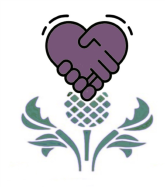 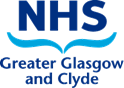 Civility Saves Lives Scotland Virtual EventFriday 5th November 202110.00am – 3.30pm** Book your place now **       - - - - - - - - - - - - - - - - - - - - - - - - - - - - - - - - - - - - - - - - - - - - - - - - - - - - - - - - - - - “Civil work environments matter because they reduce errors,reduce stress and foster excellence.”          CSL websitePlease join us at the Civility Saves Lives Scotland virtual event to learn more about the relevance and importance of this approach, and how we can create conditions in which civility and compassion are the norm across all healthcare settings. Speakers on the day include Dr Chris Turner, National Civility Saves Lives Lead, who will outline the origins and aspirations of the approach; and Angela Lewis, Director at Personal Support Aviation, who will share her extensive knowledge on effective peer support strategies.We will also hear about examples around Scotland of activity, experiences and learning impact based on the Civility programme.The event will be hosted by NHS Greater Glasgow & Clyde and is open to colleagues across NHS Scotland.Event Chairs :  Dr Lindsay Donaldson, Director of Medical Education NHSGGC & Consultant in Intensive Care Medicine and Dr Fiona Burton, Consultant in Emergency Medicine, NHS Lanarkshire      - - - - - - - - - - - - - - - - - - - - - - - - - - - - - - - - - - - - - - - - - - - - - - - - - - - - - - - - - - - To register, please follow the Eventbrite link : https://www.eventbrite.co.uk/e/civility-saves-lives-scotland-tickets-168975906485      (** We suggest using MS Chrome/ Edge as the link may not load correctly with older browsers **)Find out more about Civility Saves Lives :  https://www.civilitysaveslives.com/